EMEFEI ______________________________________________NOME:____________________________________________PROFESSOR:______________________________ANO:____________FAÇA AS RIMAS E AS SEPARAÇÕES DE SÍLABAS NO CADERNO: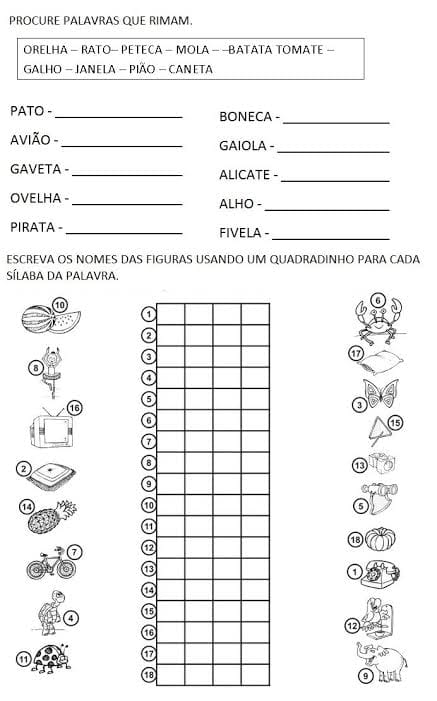 